「ひかみん」リニューアル登場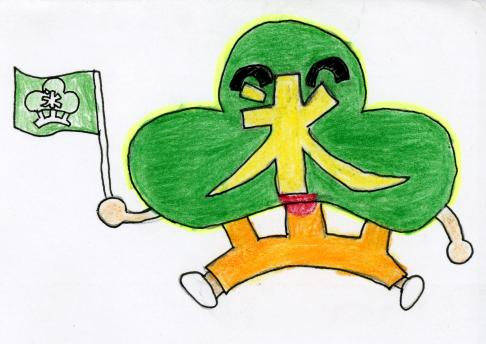 　　氷上小学校には、10年ほど前に児童会が中心になって作った氷上小学校のキャラクター「ひかみん」がいました。右の絵がそうです。校章をベースにして、緑の部分は玄関の五葉松を、オレンジの部分は嶽山の山という文字をイメージして作られているそうです。2015年に「ひかみん」をリニューアルしてデジタルイラストにしました。これからいろんな所で登場します。またイラストを増やしたり、児童のみなさんも利用できるようにしたりしたいと考えています。楽しみにしておいてくださいね。　　　　　　　　　　　　　　　　　　　　　　 「ひかみん」の原案　　　　　　　　　　　　　　　　　  　ニュー「ひかみん」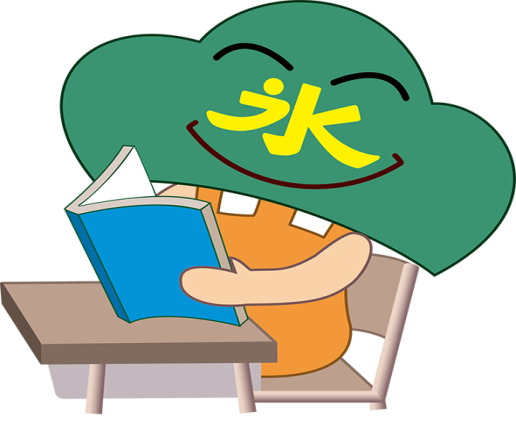 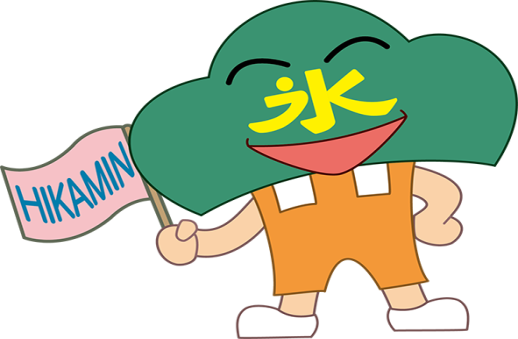 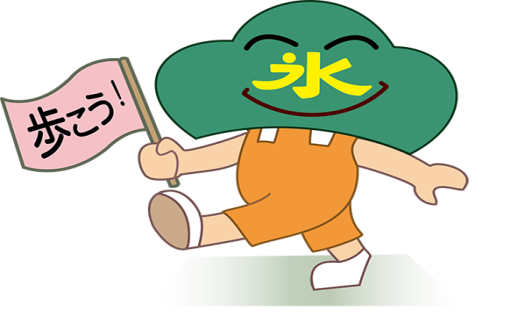 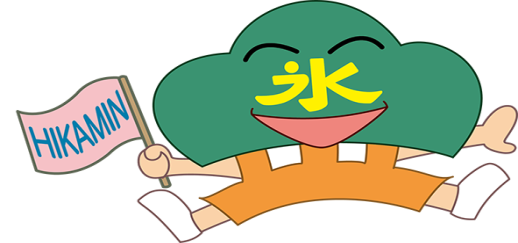 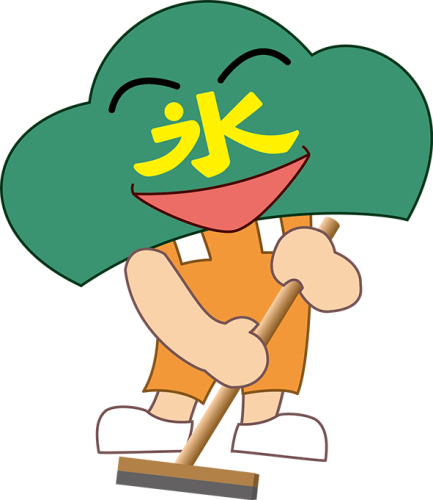 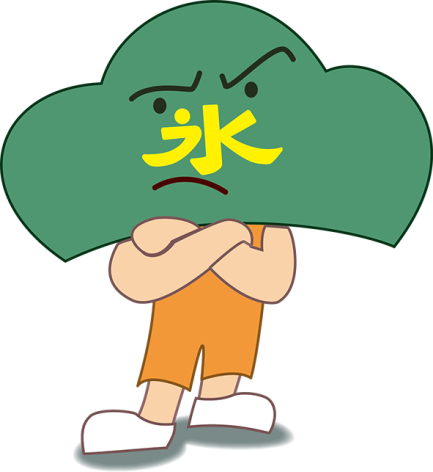 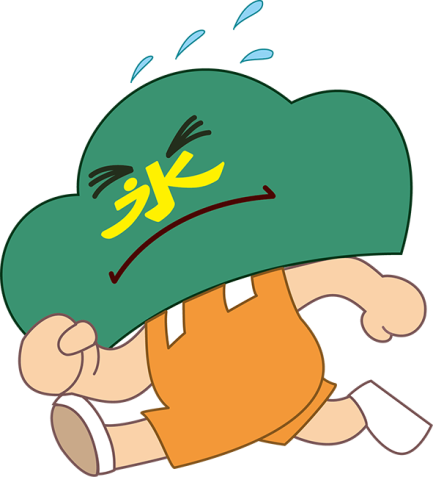 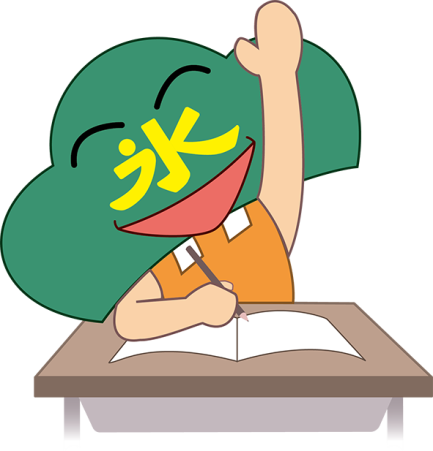 